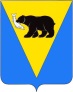 ПОСТАНОВЛЕНИЕГЛАВЫ УСТЬ-БОЛЬШЕРЕЦКОГО   МУНИЦИПАЛЬНОГО   РАЙОНАот_____________________№ _________О внесении изменений в постановление Главы Усть-Большерецкого муниципального района от 16.11.2017                    № 457 «Об утверждении Совета по противодействию коррупции при Главе Усть-Большерецкого муниципального района» 	В связи с производственной необходимостью, изменениями наименования должностей членов Совета, а также совершенствования организации работы Совета по противодействию коррупции при Главе Усть-Большерецкого муниципального районаПОСТАНОВЛЯЮ:1. Внести в постановление Главы Усть-Большерецкого муниципального района от 16.11.2017 № 457 «Об утверждении Совета по противодействию коррупции при Главе Усть-Большерецкого муниципального района» изменения, изложив пункт 8 приложения № 1 в новой редакции: «8. Советник аппарата Думы Усть-Большерецкого муниципального района (по согласованию);».2. Аппарату Администрации Усть-Большерецкого муниципального района обнародовать настоящее постановление и разместить на официальном сайте Администрации Усть-Большерецкого муниципального района в информационно-телекоммуникационной сети «Интернет».3. Настоящее постановление вступает в силу после дня его официального обнародования.4. Контроль за исполнением настоящего постановления возложить на руководителя Аппарата Администрации Усть-Большерецкого муниципального района.Глава  Усть-Большерецкогомуниципального района						          К.Ю. ДеникеевРазработчик: Руководитель Аппарата  ______________Г.И. Кисельников Согласовано: И.о.Начальник правового отдела	        _____________ Ю.П. ЛеоненкоСписок рассылки:Членам Совета.Обнародование.Сайт.